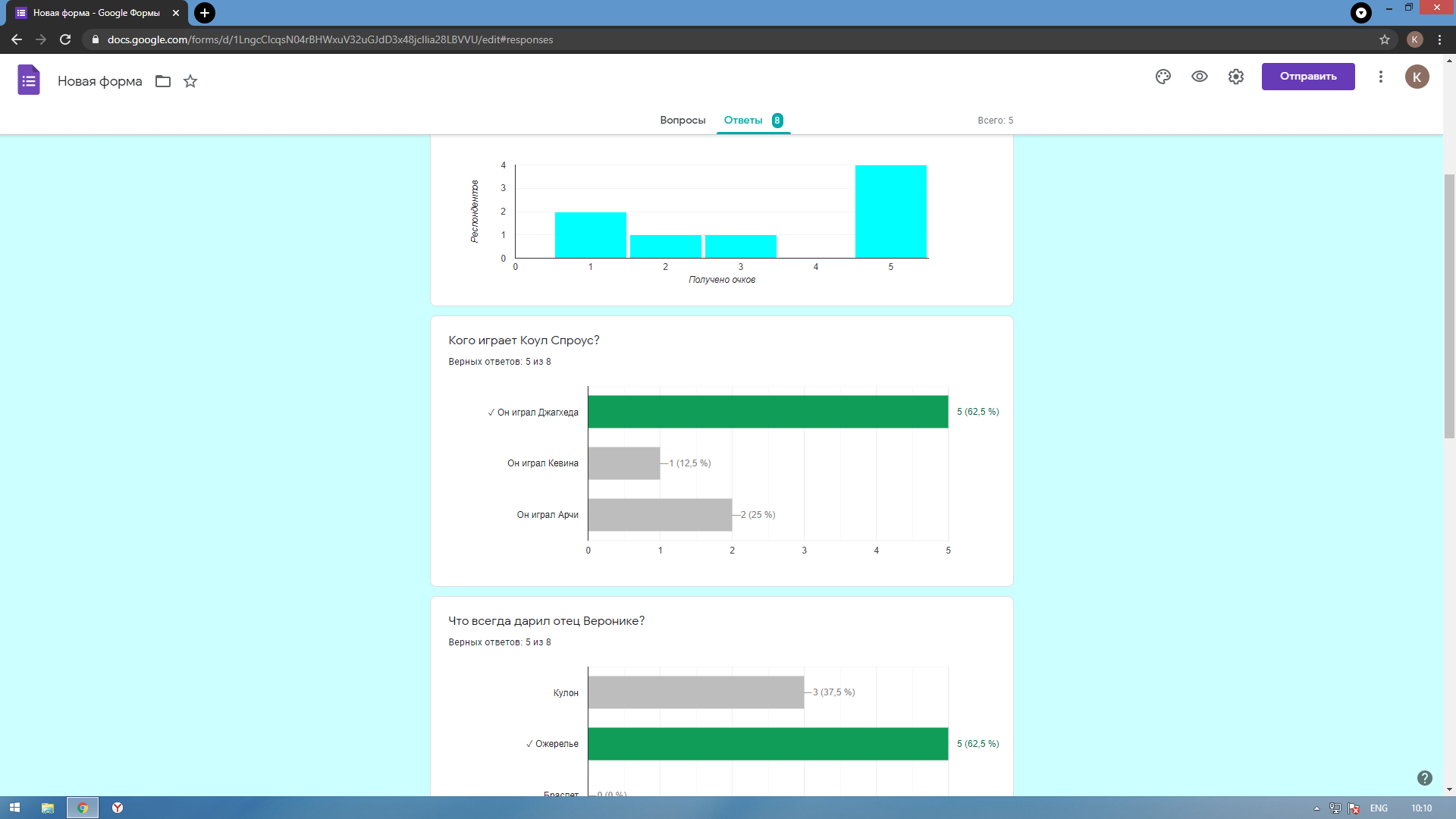 Большинство ответило правильно, но есть и те кто ошибся.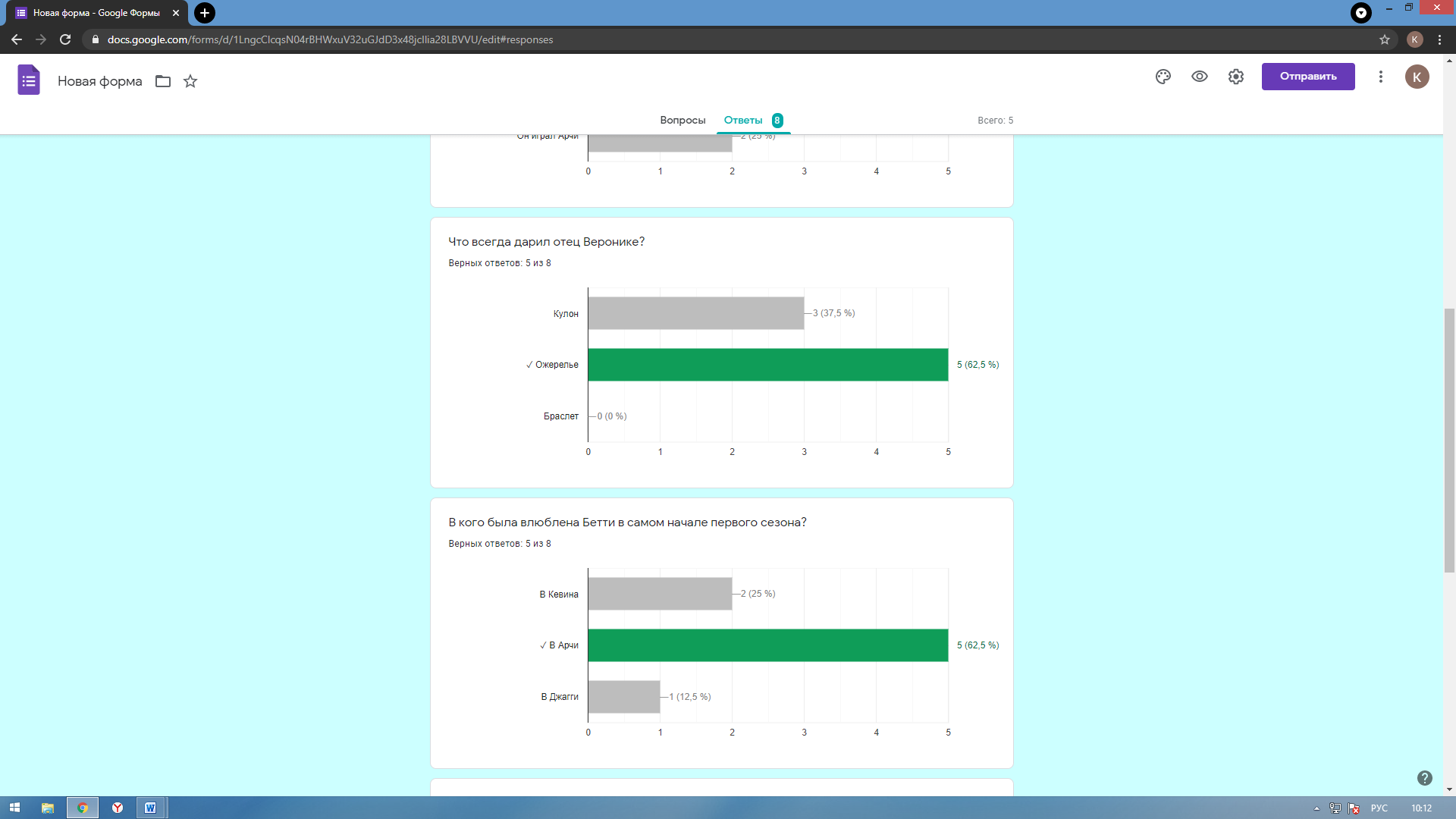 Большинство ответили правильно.5 человек ответили верно, но 3 человека ответили неправильно.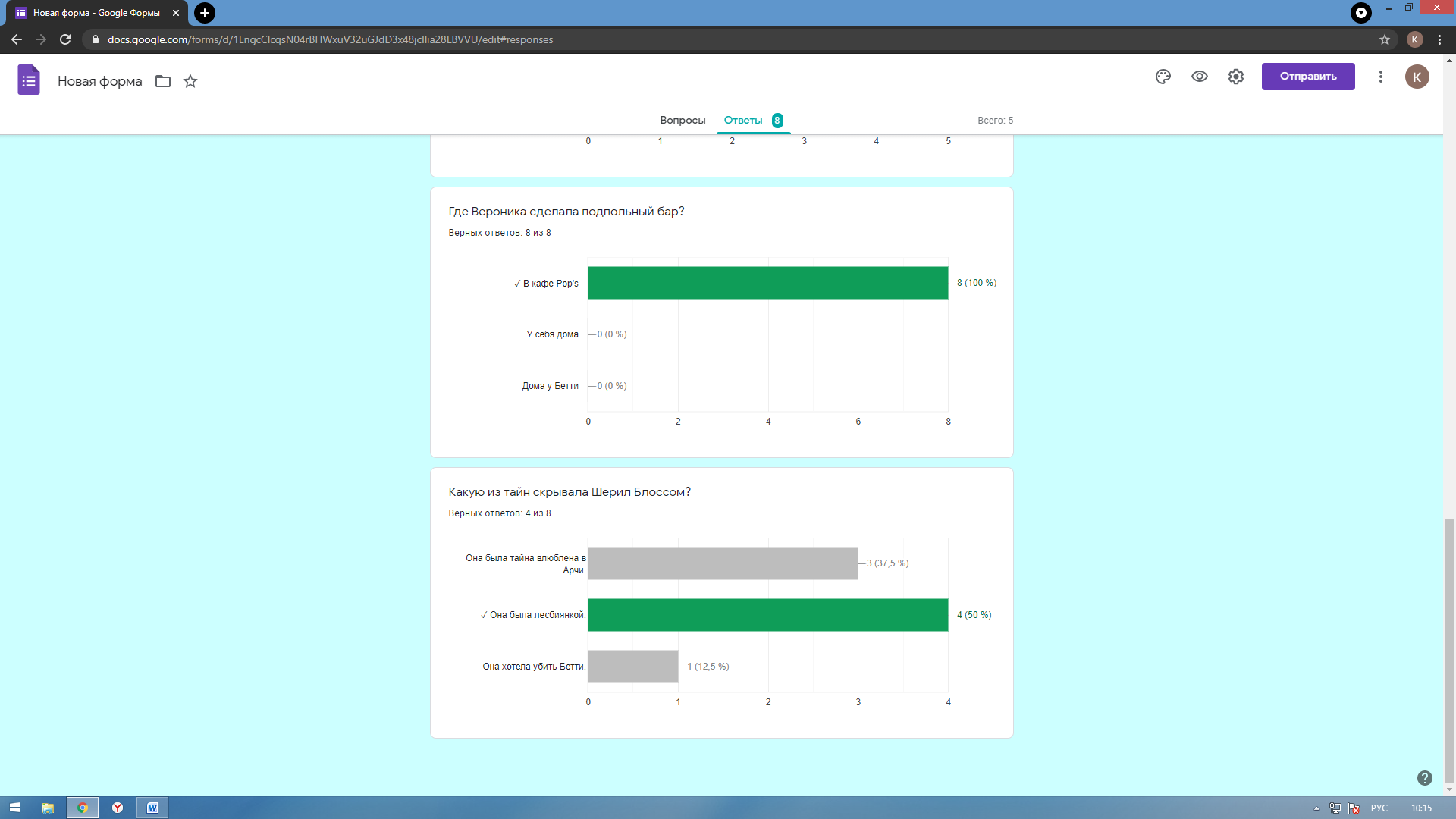 Все ученики ответили правильно, результат 100%.Половина ответили правильно, а другие допустили ошибку.